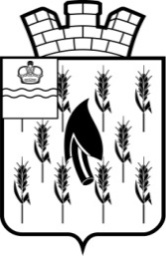 CОБРАНИЕ ПРЕДСТАВИТЕЛЕЙГОРОДСКОГО ПОСЕЛЕНИЯ«ПОСЕЛОК ВОРОТЫНСК»РЕШЕНИЕВ соответствии со ст. 14 Федерального закона от 06.10.2003 № 131-ФЗ «Об общих принципах организации местного самоуправления в Российской Федерации», Уставом городского поселения «Поселок Воротынск»Собрание представителей РЕШИЛО:Утвердить Правила благоустройства территории городского поселения «Поселок Воротынск» (прилагаются).Считать утратившим силу решение Собрания представителей городского поселения «Поселок Воротынск» от  11.07.2023г. № 31 «Об утверждении Правил благоустройства территории городского поселения «Поселок Воротынск».Настоящее Решение вступает в силу с момента его официального опубликования (обнародования).Глава городского поселения                                        «Поселок Воротынск»                                                            О.И.Литвинова 24.01. 2024 года                                                       №03 Об утверждении Правил благоустройства территории городского поселения «Поселок Воротынск»